                                          Units of Time                         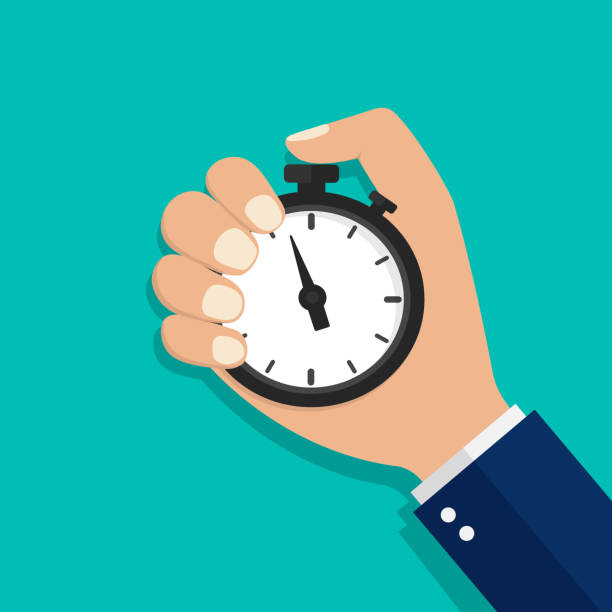 Use an online timer, watch or clock to help you:Estimating one minute – try doing star jumps for 1 minute (60 seconds) without looking at the clock. Stop when you think it has been a minute and see how close you were! You will need an adult to help check this. Try this again doing something else: hopping on one foot, spinning in a circle or bouncing up and down!How long do you think it would take you to:Brush your teeth _____________Eat your dinner ______________Go to the supermarket ____________Fill in the missing words:1 minute = ___________     7 days = ____________1 hour = _____________ 2 weeks = ____________1 day = _____________ 12 months = ___________